Punjab HIGHER EDUCATION COMMISSION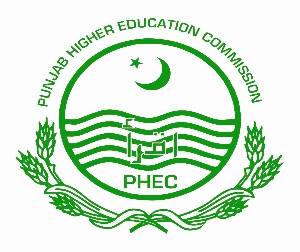 _____________________________________________________________________________________                                                                   Arfa Software Technology Park, Ferozepur Road Lahore, Pakistan Application for the post of Office AttendantDocuments Checklist:Deposit Slip Attached			Primary (or Higher) Cetificate Attached		CNIC Copy				Colored Picture 										Applicant Signature: ------------------------------------1Bank Draft/Deposit Slip/Pay Order2Bank Name3Deposit DatePersonal InformationPersonal InformationPersonal InformationPersonal InformationPersonal InformationPersonal InformationPersonal InformationPersonal InformationPersonal InformationPersonal InformationPersonal InformationPersonal InformationPersonal InformationPersonal Information1NameName22Father Name3Date of BirthDate of Birth44Domicile5Age (on closing date)Age (on closing date)66CNIC No.7Mobile No.Mobile No.88Postal Address.Educational Qualification (If Any)Educational Qualification (If Any)Educational Qualification (If Any)Educational Qualification (If Any)Educational Qualification (If Any)Educational Qualification (If Any)Educational Qualification (If Any)Educational Qualification (If Any)Educational Qualification (If Any)Educational Qualification (If Any)Educational Qualification (If Any)Educational Qualification (If Any)Educational Qualification (If Any)Educational Qualification (If Any)11PrimaryPassing YearPassing YearPassing YearPassing Year22MiddlePassing YearPassing YearPassing YearPassing Year33MatricPassing YearPassing YearPassing YearPassing YearProfessional ExperienceProfessional ExperienceProfessional ExperienceProfessional ExperienceProfessional ExperienceProfessional ExperienceProfessional ExperienceProfessional ExperienceProfessional ExperienceProfessional ExperienceProfessional ExperienceProfessional ExperienceProfessional ExperienceProfessional ExperienceOrganizationOrganizationOrganizationOrganizationOrganizationPosition HeldPosition HeldPosition HeldPosition HeldFromFromToToTo12345